«Детям знать положеноправила дорожные»Сценарий спортивного развлечения для детей 5–7 лет                                                                      Составила Борисенко Л.В.                                                                   инструктор по физической культуре                                                                                                   МБДОУ д/с №44г. Новочеркасск, 2020г.Сценарий спортивного развлечения для детей 5–7 лет «Детям знать положено правила дорожные»Цель: закреплять знания детей о правилах дорожного движения.Задачи:• формировать навыки безопасного поведения детей на дороге• закрепить представления детей о дорожных знаках• развивать умение различать и правильно называть дорожные знаки• развивать физические качества с помощью подвижных игр• знать и различать проезжую и пешеходную зону• воспитывать дружеские отношения между детьми, умение выполнять командные действия• вызвать положительные эмоции.Материал и оборудование:- Пешеходный переход, мягкие модули – макеты специального транспорта на колёсах (Скорая помощь, ДПС, Полиция);- Пешеходные переходы, тоннели, модуль «Кочки»;- Дорожные знаки макеты и разрезные картинки;- Музыкальное сопровождение;- Светофор со съемными сигналами;- Цветные мелки.Ход развлечения:Дети с инструктором по ФИЗО и воспитателем идут по тротуару и проходят на спортплощадку, на которой, оформлен  автогородок.Ин. ФИЗО: Ребята, посмотрите, как изменилась наша площадка. Какие-то полоски появились, знаки. Ответы детей:Это пешеходный переход, дорога, светофоры, то есть автогородок. Ин. ФИЗО: Ребята, здесь на пешеходном переходе стоит светофор. Ой, а что с ним случилось? Какой - то он странный. Пропали все сигналы светофора.  Светофор испорчен, знаки поломаны, значит, можно играть на дороге?      Дети объясняют.Ин. ФИЗО: Ну, так-то все понятно. Но что делать со светофором. Где же найтиС  сигналы светофора? Я не знаю. Ой, а к светофору приклеена записка:«Если выполните все мои задания, я верну вам огни светофора. Шапокляк»Ин. ФИЗО: Ну что готовы выполнить задания Шапокляк. Но для этого нам надособлюдать все правила дорожного движения. Справимся, ребята?Ответ детей.Ин. ФИЗО: Ну тогда в путь. И вот первое задание.1 ЗАДАНИЕ «ПЕШЕХОДНЫЕ ПЕРЕХОДЫ».Атрибуты:- Знаки на стойке – пешеходный переход, подземный переход, надземный.- Гимнастические тоннели – подземный переход, надземный – «Кочки»,наземный переход – коврик «Зебра».- Красный сигнал светофора.Ин. ФИЗО: А вы знаете, как надо правильно переходить дорогу?Ответы детей.Ин. ФИЗО: А давайте попробуем правильно перейти дорогу. Что обозначает этот знак? (показывает знак «Пешеходный переход».  Дети отвечают).- Правильно, этот знак говорит о том, что в этом месте мы можем перейти дорогу.- А, что это за белые полоски на дороге? (Обращает внимание на Зебру)Ответы детей.- Правильно, дорогу надо переходить по Зебре.  Обращают внимание на знак «Подземный переход». Ответы детей.Ин. ФИЗО: Этот знак говорит нам о том, что мы можем перейти дорогу под землей, по подземному переходу. Обращают внимание на знак «Надземный переход».Ин. ФИЗО: А что же означает этот знак? Ответы детей.   - Этот знак говорит нам о том, что мы можем перейти дорогу над землей, по    надземному переходу.  ПРОВОДИТСЯ ЭСТАФЕТА «ПЕШЕХОДНЫЙ ПЕРЕХОД»    Дети последовательно проходят все пешеходные переходы    Подземный – тоннели, наземный – зебра, надземный – кочки.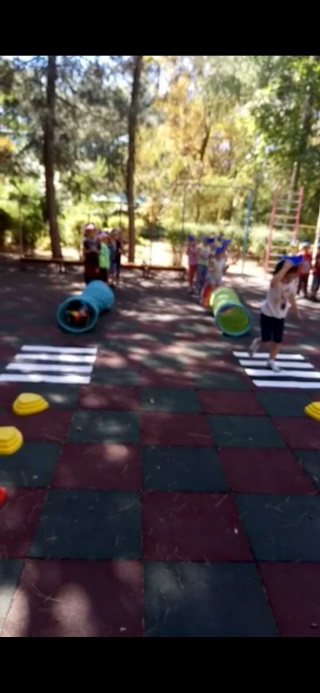 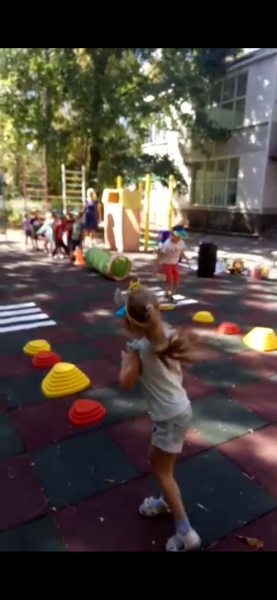 Ин. ФИЗО: Молодцы, ребята, вы умеете правильно переходить дорогу.И по этому, Шапокляк возвращает вам сигнал светофора. А какой он? (красный) Что обозначает красный сигнал светофора?  Ответы детей.Ин. ФИЗО: С первым заданием справились, читаем второе.2  ЗАДАНИЕ  «ВИДЫ ТРАНСПОРТА»ДИНАМИЧЕСКАЯ ПАУЗА «ВИДЫ ТРАНСПОРТА»(  Все участники ходят врассыпную по площадке, произносят слова и выполняют       соответствующие  движения)   Ин. ФИЗО:  Водный транспорт — это раз    Воздушный транспорт – это два    Наземный транспорт- это три    Транспорт свой изобрази   После окончания слов каждая команда изображает свой вид транспорта:   Водный –  и.п. ноги вместе, руки вытянуть вперед, ладони сомкнуты «лодочкой».   Наземный – и.п. ноги вместе, руки перед собой, согнуты в локтях (держим руль)   Воздушный – и.п. стоя друг за другом, руки в стороны   (Игра проводится 3 раза, меняются карточки с изображением транспорта.)Ин. ФИЗО:  Молодцы, а какой еще транспорт вы знаете, какой транспорт приходит к нам на помощь, если случается какая-нибудь беда?ЭСТАФЕТА «СПЕШИМ НА ПОМОЩЬ»    Дети прокатывают «машины» змейкой между стойками вперёд по дорожке     и по прямой  назад. Атрибуты:-  - Мягкие модули – макеты специального транспорта на колёсах    (Скорая помощь, ДПС, Полиция);-  -  Конусы стойки;-  - Желтый сигнал светофора.    По окончанию игры дети получают  желтый сигнал светофора.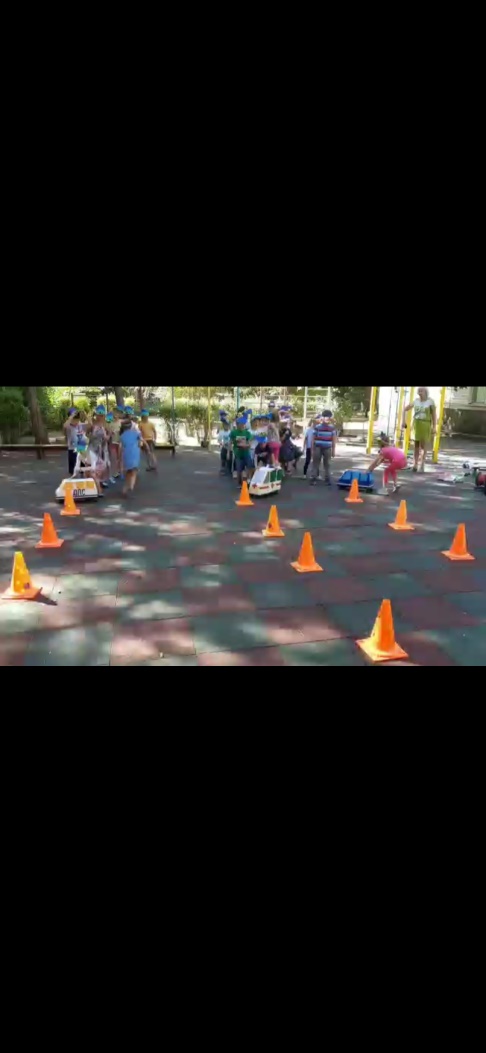 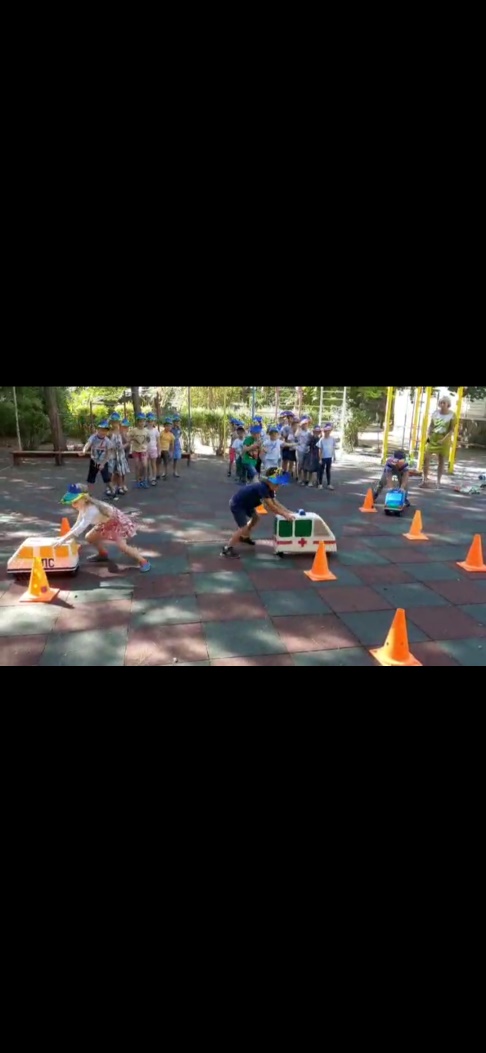    Ин. ФИЗО:  Молодцы и с этим заданием справились, осталось последнее задание.3 ЗАДАНИЕ ПУНКТ ПЕРВОЙ ПОМОЩИ.   Ин. ФИЗО:  А вы знаете, что обозначает этот дорожный знак? (Показывает знак       «Больница»). Ответы детей.   Ин. ФИЗО:  Надо же, все знаете. Шапокляк не только сломала светофор, но и     испортила дорожные знаки. Надо собрать эти знаки.ЭСТАФЕТА «СОБЕРИ ЗНАК».Дети собирают как пазлы дорожные знаки.После сборки проходит обсуждение каждого знака.Атрибуты:- Дорожные знаки: зебра, подземный переход, автобусная остановка, больница, телефон, движение пешеходов запрещено (знаки разрезаны как пазлы);- Зеленый сигнал светофора.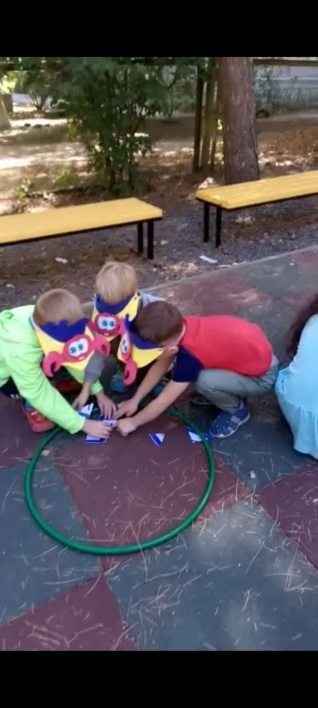 Ин. ФИЗО:  Ну, вот все задания Шапокляк мы выполнили и вернули сигналы светофора. Давайте, скорее, поможем нашему светофору, чтобы не случилась беда.Ой, а как же правильно помочь нашему светофору? Какой же сигнал, куда поставить? Я не знаю! А вы?Ответы детей.Дети правильно расставляют сигналы светофора.ТАНЦЕВАЛЬНАЯ ИГРА «БИБИКА».     Ин. ФИЗО: Ребята вы молодцы, выполнили все задания, ответили на все вопросы!    И за это я хочу подарить вам цветные мелки. Хочу, чтоб вы сами на своей     площадке нарисовали дорожные знаки.   Дети идут с воспитателем на свои площадки, рисуют по желанию дорожные знаки.       